Publicado en   el 27/01/2015 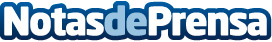 Una abogada española, representante de la Abogacía europea en el Foro Europeo sobre MigraciónDatos de contacto:Nota de prensa publicada en: https://www.notasdeprensa.es/una-abogada-espanola-representante-de-la Categorias: Derecho http://www.notasdeprensa.es